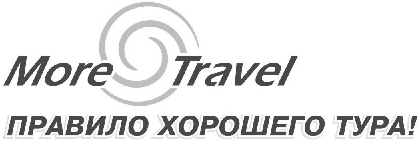                                        ЭКСКУРСИОННЫЙ ТРАМВАЙЧИК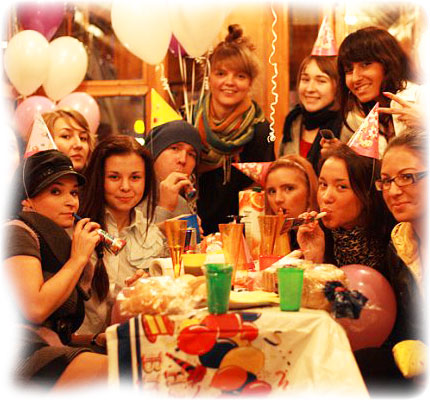 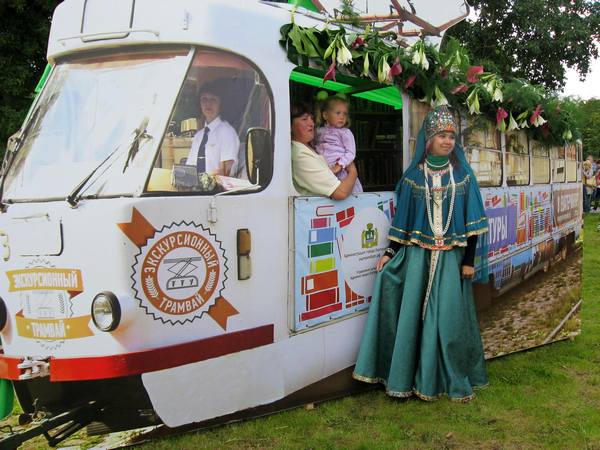 Познавательно — развлекательная экскурсия на трамвае и знакомство с городом. Вы совершите увлекательную поездку на экскурсионном трамвае по улицам Екатеринбурга, познакомитесь с видами транспорта, правилами дорожного движения, дорожными знаками.Вашему вниманию предлагается несколько программ на выбор:_ Обзорная по Екатеринбургу - «Город из окон трамвая» для всех возрастов- Космический трамвай — во время экскурсии вы совершите путешествие по космическим достопримечательностям города: институты, которые исследуют космос, песни о космосе, загадки и еще узнаете много интересного.- Сказочный трамвай — поездка вместе с Хозяйкой Медной горы и её волшебной шкатулкой. Вы узнаете тайны, связанные с Уральскими горами, историю возникновения Уральских гор и историю нашего города. - Пушкинский трамвай — в ходе экскурсии Вы посмотрите на город глазами людей пушкинского времени, поговорим о развлечениях тех лет, о моде и обязательно вспомним творчество великого поэта.Стоимость: от 830 руб./ чел., при группе 25+2  чел.В программе: обзорная экскурсия на 1,5 часа анимационная программа.Подарок от компании «Море трэвел» Пряник с видами ЕкатеринбургаДополнительно  можно добавить посещение Музея истории развития трамвайно-троллейбусного движения, где на открытой площадке установлены ретро-трамваи, перевозившие пассажиров в прошлом. * ВНИМАНИЕ: Экскурсии организуются для групп от 17 человек и более. Для групп менее 17 человек и индивидуальных туристов  стоимость рассчитывается индивидуально. Екатеринбургул. Карла Маркса, 20-ател./факс +7 (343) 378-73-33http://www.moretravel.rue-mail: reservation@moretravel.ru